Interne Zaken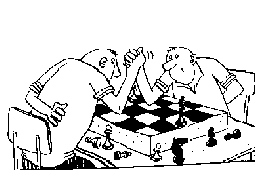 Privacy & SchakenDoor: Nico van der Hoogt    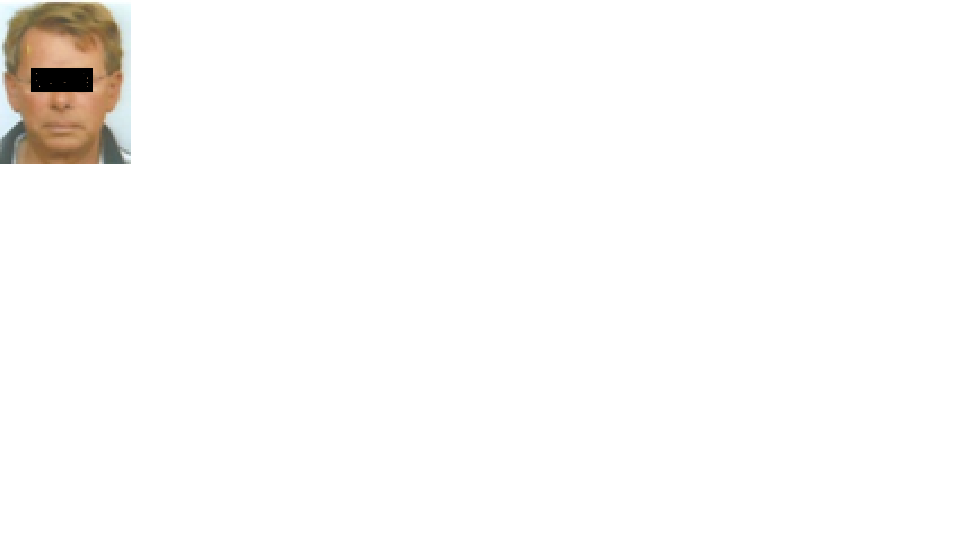  Het kan niemand der VSV zijn ontgaan. Een recente e- mail van onze geachte secretaris v.d.G, B., meldde immers dat op 25 mei j.l. de Algemene Verordening Gegevensbescherming in werking is getreden. En dat door onze vereniging derhalve een - via de website –  Privacy Statement te lezen  valt. Van hogerhand bekokstoofd uiteraard. Die ‘hogerhanders’ zijn kennelijk bevreesd dat onze particuliere zaken wel eens in verkeerde handen zouden kunnen vallen. Van snode lieden die er een slaatje uit willen slaan. Ons geld willen aftroggelen. Of erger, met onze persoonsgegevens op de loop willen gaan.En daar zit iets in. Want van alle kanten worden we immers in de gaten gehouden, gevolgd en bespied. Grote boosdoeners zijn hier het trollende internet, bewakingscamera’s, flitspalen en klikkende buren. Waardoor het inderdaad begint te lijken op de dystopische wereld zoals George Orwell die reeds voorzag in zijn boek ‘1984’. Big Brother die ons de ganse tijd in de gaten houdt. Dit is de visionair.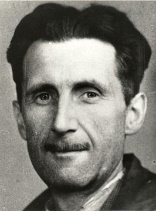 George Orwell 1903-1950Het is dus volkomen logisch dat onze persoonsgegevens niet zomaar te grabbel en te graai mogen liggen. Hoewel ik sterk betwijfel of de kwaadwillende onverlaten zich daardoor zullen laten weerhouden. Zo word ikzelf – en u ook wellicht – regelmatig opgebeld door crooks met een overduidelijke Indiaas-Engelse tongval. Die dan beweren namens Microsoft the Firm contact te zoeken. “Something may be wrong with your computer, Sir. We want to help…” Het komt er vanzelfsprekend op neer dat er op het eind van the little song gedokt moet worden.Bij de derde keer had ik daarom een gemeen scenario klaarliggen. Ik liet de oplichter in kwestie rustig zijn verhaal doen. En deed alsof ik, gealarmeerd door zijn digitale hel en verdoemenis leuterpraat, panikerend met hem in zee wilde gaan. En wist hem zo’n zestien minuten aan het lijntje (!) te houden. Met flauwiteiten als: “How again do I start my computer, Sir?” “Sorry hear, but it needs some time to start up. My computer is already eight years old… I cannot pay a new one you know... I have no work and my wife is drunk all day long, you understand…” Bij de laatste teksten had hij me blijkbaar in de smiezen, want plots werd de verbinding verbroken. Ook zal hebben meegewerkt, dat mijn Engels qua pronunciation steeds meer op dat van hem ging lijken. Een vrouwelijke representant van dit digitale dievengilde sprak ik in een later geval 2 minuten lang vaderlijk vermanend toe. Haar voorhoudend dat ‘such an intelligent nice girl like yourself is trying to embezzle money from poor sods like myself. I have to try to make both ends meet every day and I am a member of the food bank…” Enz. Tot zij dus licht snikkend ophing. Nu zo’n voorbeeldboef. Opgelet!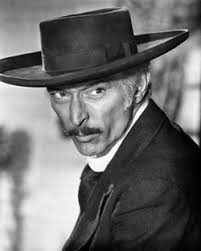                          “Give up the money, or you’re (a) check-                            mate.”Een ander voorbeeld van een gevalletje belazeritis waarmee ik via het wereldwijde web te maken kreeg. Onlangs werd ik gemaand om als de wiedeweerga een verkeersboete te voldoen.   Te hard gereden, meneertje!‘Drime Vision Incasso’ gebood een rappe betaling van de boete . € 238,18 a.u.b. Wegens: overschreiding van de max. snelheid op 9 mei 2018. Kijk.  Hier komt goed spellingonderwijs prima te pas. De te korte ei als rood alarmsignaal…Vraag blijft: hoe komen deze flessentrekkers aan mijn e-mail adres of telefoonnummer. Via de VSV ledenlijst? Of die van mijn tennisclub? Mijn figuurzaaggenootschap “Van Dick Hout”? Het blijft gissen. En oppassen dus. Complimenten daarom aan ons alerte bestuur.Hopelijk blijft u uit de volgende brouille: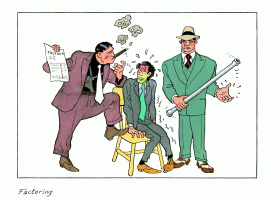 “Ach, ‘termein’ moet met  lange ij? En dus betaalde meneertje onze factuur maar niet? Wat dunkt hem van een aanmaning per peiplijding?”Ook de schrijvers in ons clubblad moeten zich van deze privaats-materie terdege bewust worden. Kan die naam daar wel? En die foto? Mag dat. Niet voor niets zag ik onlangs in ons clublokaal een waarschuwing dat er foto’s kunnen worden genomen tijdens het schaken. Weigeraars moeten zich melden…Ikzelf ben inmiddels met de Herculesciaanse taak begonnen al mijn schaakartikelen te anonimiseren. Zodat ik bij een eventuele privacy documentencontrole een bajesopname ontloop.Een voorbeeld van een reeds opgeschoond wedstrijdverslaggedeelte uit 2012. Ik voerde toen de troepen van ons Tweede aan.Volgend slachtoffer dan maar. Het betreft hier de grillige x%$#. Het ging die inktzwarte achternamiddag al snel mis. En bij mijn eerste monstering der stellingen deelde hij mij mee het ‘ergens te hebben verprutst’. En daar viel niets tegen in te brengen.Bord 6	□ xxxx xxxxxxx (2017)■ Mxxx vxx dxx Lxx (1841) B 90, SiciliaansLichte commentaar: xxxx, Rybka 41.e4 c5 2.Pf3 d6 3.d4 cxd4 4.Pxd4 Pf6 5.Pc3 a6 6.Le3 Dc7 7.f3 g6 8.Dd2 Lg7 9.0–0–0 Pc6 10.g4 0–0 Moedig. Maar is het ook verstandig? Bij tegengestelde rokades en de bijbehorende vleugelattaques, lijkt wit veel eerder te komen. Onze man uit xxxxxxxx weerde zich geducht enz…Ik geef toe: duidelijker wordt het er niet op.Een aangepaste foto van ons slachtoffer aan bord 6 na die wedstrijd.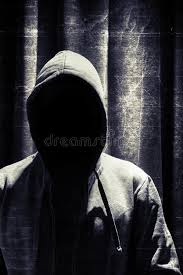 Sorry, Nxxx. h6 overzien…U bent gewaarschuwd!Xxxx, juli 2018